Numération : Connaitre et utiliser la technique opératoire  de la multiplication : multiplicateur à un chiffre Exercice 1 : a. Effectue les multiplications.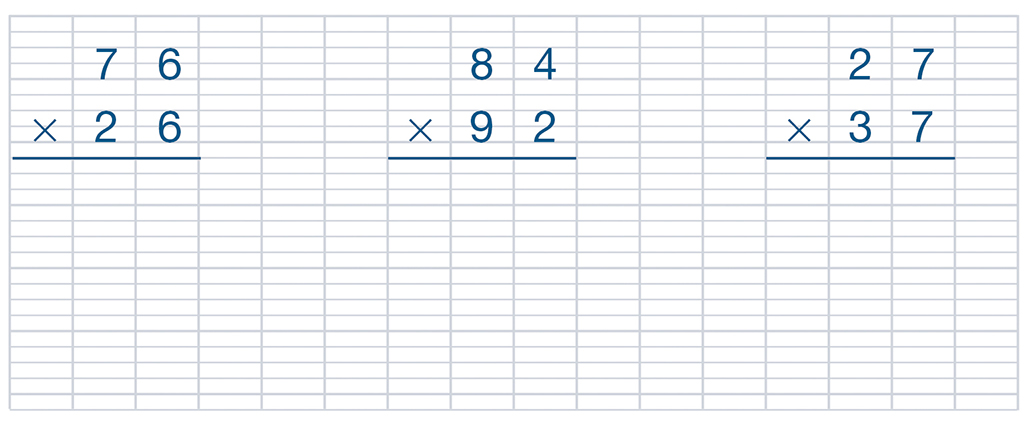 Correctionb. Pose et effectue les multiplications.511 × 16				261 × 37				197 × 18Savoir écrire le verbe avoir au présent Exercice 3 : Transforme les phrases selon l'exemple.Elles ont vidé.  On vide.Elles ont cherché - Ils ont éclairé - Elles ont tourné - Ils ont réfléchi - Elles ont trouvéCorrectionElles ont cherché	 On cherche.Ils ont éclairé		 On éclaire.Elles ont tourné	 On tourne.Ils ont réfléchi		 On réfléchitElles ont trouvé	 On vide Exercice 4 : Transforme les phrases en mettant avoir au présent.a. Nos parents nous avaient promis une sortie au parc.b. Les enfants sages auront une récompense.c. Ils avaient tous réussi leur exercice. d. Ceux qui auront appris leur texte auront un rôle dans la pièce.Correctiona. Nos parents nous ont promis une sortie au parc.b. Les enfants sages ont une récompense.c. Ils ont tous réussi leur exercice.d. Ceux qui ont appris leur texte ont un rôle dans la pièce.Savoir écrire le pronom on Exercice 5 : Transforme les phrases selon l'exemple.Il gagne.  On gagne.Il chante  -  Il mange  -  Il joue  -  Il avale  -  Il pousseCorrectionOn chante. – On mange. – On joue. – On avale. – On pousse.